Publicado en Ibiza el 05/05/2021 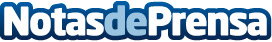 Gremisa Asistencia, presencia en IbizaDesde el pasado mes de abril Gremisa Asistencia realiza servicios de reparación de siniestros en IbizaDatos de contacto:Gremisa Asistencia900831244Nota de prensa publicada en: https://www.notasdeprensa.es/gremisa-asistencia-presencia-en-ibiza_1 Categorias: Nacional Baleares Seguros Recursos humanos http://www.notasdeprensa.es